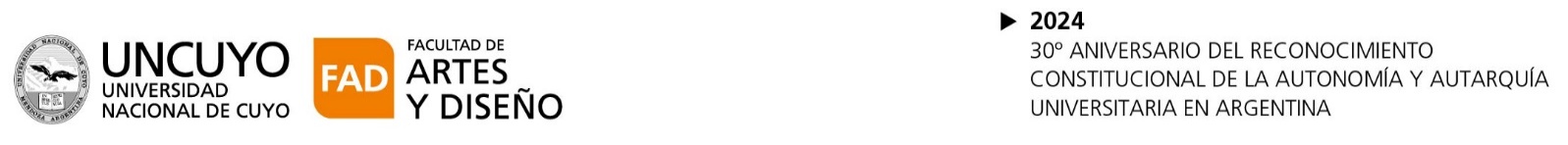 ORDENANZA N° 2/2020 –C.D. https://fad.uncuyo.edu.ar/reglamentos-de-concursos-docentesESPACIO CURRICULAR/CARRERAS“Historia del Arte”  Licenciatura en Composición Musical, Dirección Coral (Plan 84/10 CS); Prof. de Grado Universitario de Teorías Musicales (Plan 29/05) y Optativa para todos los grupos de carreras de la FAD. (anual)CARGO/DEDICACIÓNPROFESOR TITULAR (Simple) Reemplazante  Carga horaria 10 hs semanales-turno tardePERFILLos/as aspirantes deberán poseer formación académica de grado y experiencia relacionada al espacio curricular que se concursa: “Historia del Arte” con acercamiento a la disciplina musical. Además, deberán demostrar formación académica y experiencia relacionada a la docencia en dicha especialidad y demostrar dominio y trayectoria en el ejercicio profesional de la misma.Opción C Convocatoria a docentes y egresados que cumplan con el perfil requerido para el cargo.INSCRIPCIÓN: Miércoles 3 y jueves 4 de abril de 2024REQUISITOS Los interesados/as deben enviar en formato digital Curriculum Vitae y propuesta docente (Según anexo único Ord. 2/2020) al correo musica@fad.uncu.edu.ar, con el asunto: “Selección Historia del Arte”.